Dies können Sie für sich tun:Erhalt Ihrer MobilitätErkrankungen vorbeugenAusgleich zur BerufstätigkeitNeue Kontakte knüpfenDies können wir Ihnen bieten:Sport ohne LeistungsdruckSport für Menschen mit und ohne BeeinträchtigungSport in der GemeinschaftAusgleich zur BerufstätigkeitAusüben mehrerer Sportarten zum gleichen MitgliedsbeitragAnleitung und Betreuung durch lizensierte Übungsleiter/InnenTeilnahme am VereinslebenSchnupperkurse:Testen Sie unsere Angebote !So funktioniert es:Sportart nach Belieben auswählenBeginn jederzeit möglichZu Beginn der jeweiligen Sportstunde beim Übungsleiter als „Schnupperer“ meldenMitmachen und testenUnsere sportlichen Angebote:Abteilung IWirbelsäulen- und Rückengymnastik                                                Wann: Montag 17:30 bis 18:30 Uhr               Wo:      Turnhalle im Bau E der ZitadelleAktiv gegen Osteoporose / Kraftsport           Wann: Dienstag 10:45 bis 12:15 Uhr               Donnerstag 10:45 bis 12:15 Uhr              Donnerstag 19:30 bis 21:00 Uhr Wo:    Kraftsportraum der Universität                                                 Albert- Schweizer-Str. 28,              55128 MainzKoordinationstraining                                                 Wann: Mittwoch 17:15 bis 18:15 Uhr   Wo:     Turnhalle Gutenberg-Gymnasium                An der Phillipschanze 5             55131 Mainz             Eingang von der SchillstraßeGymnastik und Spiele:                                                                          Wann: Mittwoch 18:15 bis 19:15 Uhr                                                           Wo:     Turnhalle Gutenberg-Gymnasium                                                  An der Phillipschanze 5,             55131 Mainz             Eingang von der SchillstraßePrellball                                                                             Wann: Mittwoch 18:15 bis 20:00 Uhr                                        Wo:     Turnhalle Ludwig-Schwamb-             Schule                                                    An der Philippsschanze 3,              55131 MainzWassergymnastik und Schwimmen                                         Wann: Dienstag 16.00 bis 17.00 Uhr                                             Wo:     Taubertsbergbad Mainz                                    Sportangebote für Kinder, Jugendliche und Erwachsene   mit geistiger BeeinträchtigungAbteilung II   Schwimmen für Kinder und Jugendliche                                      Wann: Dienstag 16:30 bis 17:30 und             17:30 bis 18:30 Uhr          Wo:      Lehrschwimmbad der            „Schule am Gleisberg“             Gleisbergweg 50,             55122 Mainz-Gonsenheim    Schwimmen für Erwachsene                                                            Wann: Donnerstag 16:30 bis 17:30 Uhr                                               Wo:      Taubertsbergbad Mainz                                     Gymnastik und Spiele für Erwachsene                                                             Wann: Mittwoch 16:00 bis 17:00 Uhr                                                 Wo:      Sporthalle              der Werkstatt für Behinderte              Carl-Zeiss-Str. 2,              55129 Mainz-HechtsheimGymnastik und Spiele für ErwachseneWann: Donnerstag 15:00 bis 16:00 Uhr                                Wo:      Sporthalle der              Werkstatt für Behinderte             Am Neuberg 2/ Industriepark              55268 Nieder-OlmKegeln für Erwachsene                                                                                                                Wann: Samstag 14:30 bis 16:30 Uhr              1mal monatlich auf NachfrageWo:      Kegelbahn MTV1817 e.V.             Schillstraße 15,             55131 MainzMitgliedsbeiträgeAbteilung I: 7,00 € / MonatAbteilung II: 3,50 € / MonatAufnahmegebühr: 5,00 € einmaligMitgliedsbeiträge sind jährlich zu entrichten.Wir freuen uns über Ihr Interesse!So erreichen Sie uns:Geschäftsstelle                                                          Rheinallee 1  im Haus des Sports                       55116 MainzBürozeit:  1. und 3. Montag im Monat von 14:00 bis 17:00 Uhr                  In den Schulferien ist das                  Büro geschlossen!Telefon:   06131 / 2814476E-Mail:     info@bsgmainz.deInternet:  www.bsgmainz.de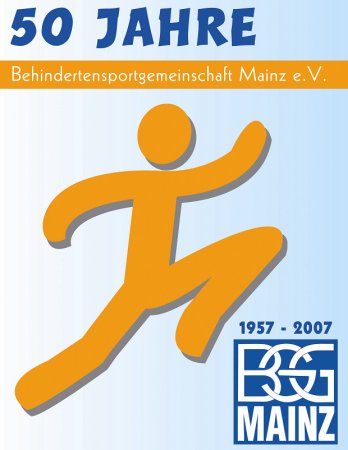 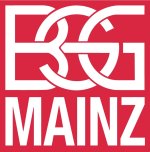                                                          Gegründet         1957BSG MAINZBehindertensportgemeinschaft Mainz e.V.Sportgemeinschaft für Menschen mit und ohne Beeinträchtigung         REHA-SPORTfür geistig und/oder körperlich beeinträchtigte Kinder, Jugendliche und Erwachsene